Algebra 2 TEST 2.2 Review	         DO ON OWN PAPER!I.	Simplify.  Make all exponents positive.III. Estimate to the nearest hundredth.IV.	Simplify.  Leave answers exact.  NO DECIMALS.V. Given the parent function , write the equation that translates  to have the given vertex.VI.	State the transformations from the parent function.VII.	Write the equation of  and  with the following transformations.VIII.	State the vertex for the following functions.XI.	Graph the following functions.  Show points including transformations from the parent function.  Then state the domain and the range.Algebra 2 TEST 2.2 Review ANSWERS1.    	2.    	3.  	        4.       	5.  	6.        7.    8.  	9.           10.     11.        12.        13.  	       14.           15.  	     16.  17.  18.   	19.   	20.  	21.  	22.  reflected across the x-axis and translated up 3 units23.  vertical stretch by a factor of 3 and translated to the right 2 units24.   translated down 2 units and to the left 5 units25.  vertical compression by factor of , translated up 5 units and to the right 1 unit26.       27.         31.  	  32.     	33.  (-1,3)          45.          46.          	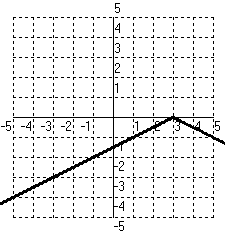 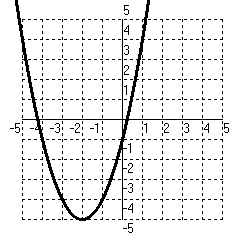 1.  2.  3.  4.  5.  6.  7.  8.  9.  10.  11.  12.  13.  14.   15. 16. 17.  18.  19.  20.  21.  22.  23.  24.  25.  26.   translated right 2 and down 3 with a reflection across the -axis27.   with a vertical compression factor of  and reflected across the -axis31.  32.  33.  45.  46.  